Сидяева В.А. МОУ «СОШ №28»Урок: « Тунда».Цели: образовательная - познакомить учащихся с новыми словами; научить выразительному чтению, отработать правильное произношение слов и лексических конструкций;развивающая – развить внимание, память, мышление; умение работать с текстом;; научить детей  применять слова в реальной жизни;воспитательная – прививать интерес к национальной культуре посредством мокшанского языка; воспитывать чувство доброты, взаимопомощи.                    Урокть молемац. (Ход урока.)1.Организационнай моментсь. Организационный момент.	- Кулеськ минь звонокть, ущедсаськ урокть!(все свместе)- Шумбратада, шабат.(Здравствуйте, дети)- Озада. - Шабат, корхтатама мокшекс. - Шабат, азость недялянь кодама тячи шись?- Тячи шись пяденця.- А исяк кодамоль шись?- Исяк ульсь шуваланя.- А ванды кодама шись кармай улема?- Ванды кармай улема ёткши.- Пяк пара, шабат.2. Проверка пройденной темы. Мокшэрзянь масторсь и содаф ломаттне»- Васенда эряви  тейнек содамс кроссвордть. - Ванцаськ  кизефкснень.Мордовияса тя ошсь - инь сиресь?- Темников.Содаф ляйсь Мордовияса?- Мокша.Мордовиять столицац?- Саранск.Советскяй Союзонь герой, кона ворьгодсь пленцта немецень концлагерьста?- Девятаев.Великай флотоводец, адмирал? –Ушаков.«Стака ётамась», - картинань сёрмадысь? – Сычков.Мзяра ошта Мордовияса? – Сисем.Минь земляконьке, сембе мирса содаф скульптор? – Эрзя.И лувость, кодама вал лиссь кучкаса? – Мордовия.- Пяк пара.  Лятфтаськ ётаф темать.3.Новая тема.- А сейчас, дети,  я ВАМ ЗАГАДАЮ загадку, а вы попробуйте  разгадать.- Тает снежок, - Ожил лужок. - День прибывает.- Когда это бывает? (Включёна фонограмма:  звуки капели и пение птиц) -Весной.- Это звуки весны. Мы услышали пение птиц и журчание ручья.-  Правильно, ребята! И тема нашего урока «Весна»- А цели мы поставим такие,  познакомиться с новыми словами,  работать над произношением,  переводить и составлять  предложения.,.- И так, весна, удивительное время года. То мороз, то дождь, и вдруг снег и опять солнце, опять тепло.Весна – это символ пробуждения новой жизни. Много радости и веселья приносит людям эта чудесная пора.- Говорят, что весна, это утро года. Почему? (пробуждение природы)- Вспомните: отчего вы сами просыпаетесь утром? (будильник зазвенел, мама разбудила, солнце в окно заглянуло...) А как вас мама будит? (дотрагивается до плеча, целует...)  - А как весна будит природу?- Солнце ярче светит.  Тает  снег, текут ручьи. Прилетают из тёплых краёв птицы….- А какие приметы мы знаем про весну? - Увидел скворца - весна у крыльца.- Февраль силен метелью, а март— капелью. - Ранний прилет грачей и жаворонков - к теплой весне. - Рано возвратились с юга грачи на теплую весну.- А вы знаете, как встречал весну мордовский народ? Давайте поговорим о весенних праздниках, которые празднует мордовский народ.Уч.1. Весенний цикл  у мордвы начинался с призыва тепла, солнца, теплого ветра. Для этого выпекались из теста жаворонки или ласточки, с которыми дети поднимались на крыши домов и пели веснянки :Жаворонки, услышьте нас, 
Скорее заметьте нас ! 
Скорее прилетите, 
Весеннее тепло принесите. 
Нам зима уж надоела, 
Все запасы хлеба съела. 
Зимняя одежда износилась. 
О вас мы соскучились. 
Жаворонки, сюда прилетите, 
Здесь гнезда свои свейте. 
Много яиц насидите, 
Много птенцов вырастите.А вы знаете ребята, что означает Вербное воскресенье?Уч.2.Во время Вербного воскресения справлялся праздник, по сути своей языческий, в честь Варма авы — матери вербы (или богини весеннего ветра). Подходя к до-му, девушки пели Вставай-ка, невестушка, вставай-ка ! 
Широкие ворота отворяй-ка ! 
Девиц-молодиц впускай-ка ! 
Ты не бойся, невестушка, 
Вербой мы тебя похлещем 
Для хорошего урожая, 
Для доброго здоровья.Потом входили в дома и ударяли спящих людей веточками вербы.
Уч.3. Большая группа обрядов сосредотачивалась вокруг Пасхи — одного из главных христианских праздников. По-эрзянски Пасха называется Инечи, по-мокшански — Очижи или Оцюши (великий день). В этот праздник мордва устраивала поминовение предков. У них просили содействия в получении хорошего урожая, размножении скота, молили беречь людей от болезней и всякого зла.И сейчас в мордовских селениях продолжают праздновать Пасху. Обязательно красят яйца, которые ходят собирать в основном дети. Ходят семьями на кладбище, поминать умерших.Уч.4.Последним большим праздником весеннего цикла, который знаменовал конец сева, была Троица. Еще до принятия христианства мордовские крестьяне в это время совершали ряд молений, которые должны были обеспечить благоприятную погоду, хороший урожай, здоровье людям и скоту, благополучие в хозяйстве.  Эти моления проводились как всей общиной (веленъ озкс), так и отдельными группами мужчин (атянь озкс) и женщин (бабань озкс, или бабань каша). Они проводились у водного источника: реки, ручья или колодца, а также у почитаемых деревьев.Спасибо, ребята! 4. Од вал мархта работамась. Словарная работа.А сейчас  мы познакомимся с новыми словами:Эжди - греетШинясь - солнышкоТиихть-  вьют, делаютНяеви  - виднеетсяВасток-васток-местамиШудерькст-ручьиШудихть-текутНармоттне –птицыПиза - гнездоДавайте,  мы их произнесём вместе.  Пяк пара. 5. Работа с учебником. А тяни работатама учебникть мархта. -  Найдём страницу 114, разберём упр.8. Прочитаем и постараемся перевести.Ётась тялось. Сась тундась. Ловсь солась. Васток-васток штадсь равжа модась. Шудихть шудерькст. Састь лямбе ширде нармоттне. Синь тиихть пизот.6. Физминутка.Солайхть ловонь мархнеКасы тишенясьЛиихть нармонятнеМархтонок тундась.Кап-кап пиземнясь…..(дети показывают на ладошках )7. Закрепление. А сейчас ответим на вопросы.- А мзяра кизоть пингтонза?- Кизоть ниле пингонза: Тунда, киза, сёксе, тяла.- Кодама пингсь тяни ульцяса?- Пингсь ульцяса тунда. - А тунда якшама или лямбе?- Тунда лямбе. - Кода эжди шинясь?- Шинясь эжди лямбоняста.- Мезсь солась?- Солась ловсь.- Коста састь нармоттне?- Нармоттне састь лямбе ширде.- Мезе синь тиихть пизот.- А кодама тундань кофт минь содатама?- Минь содатама колма кофт: Март-эйзюрков,  апрель-шудиков,май-панжиков.Рассказ детей про весенние месяцы.Март – эйзюрков (эй-лёд, сюра-рог.)Апрель – шудиков (шуди - течёт)Май – панжиков.(панжи - цветёт ) (Ответы детей)А теперь  мы сами  можем рассказать про весну на мокшанском языке, употребив новые слова. Работа на доске.Ётась …….. (тялось). Сась  ………(тундась).  Лямбоняста эжди  ………( шинясь). Васток-васток  няеви  …………(равжа)  модась. Шудихть …………..(шудерькст). Састь лямбе ширде……..( нармоттне). Синь тиихть ………..(пизот).8. Подведение итогов . Мы сегодня с вами узнали новые слова, вы все активно работали.-А тяни, шабат, лятфтфтасаськ, мезень колга минь корхтаме, - Азость мокшекс од валхнень. (Назовите по-мокшански новые слова.)Игра: Кто знает слово. Достаём из коробочки слова, читаем и переводим.Эжди - греетШинясь - солнышкоТииихть-  вьют, делаютНяеви  - виднеетсяВасток-васток-местамиШудерькст-ручьиШудихть-текутНармоттне –птицыПизот - гнёздаПяк пара. Молодцы. 9.Домашнее задание: несколько раз прочитать слова.Она придет , добавит желтой краски, Зеленым разукрасит не спеша. Преобразится все вокруг как будто в сказке, И оживет и запоет душа.И я желаю, чтобы у всех здесь присутствующих  на душе всегда была весна. Спасибо вам, за урок!!!Уроксь аделавсь. Стяда!!Уледа шумбрат!!! Няемозонк.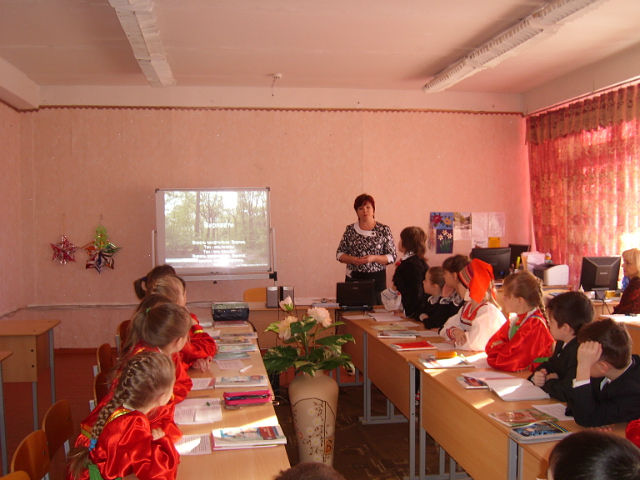 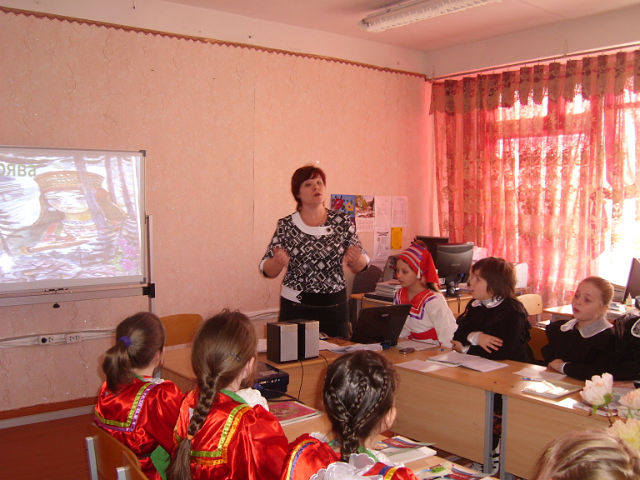 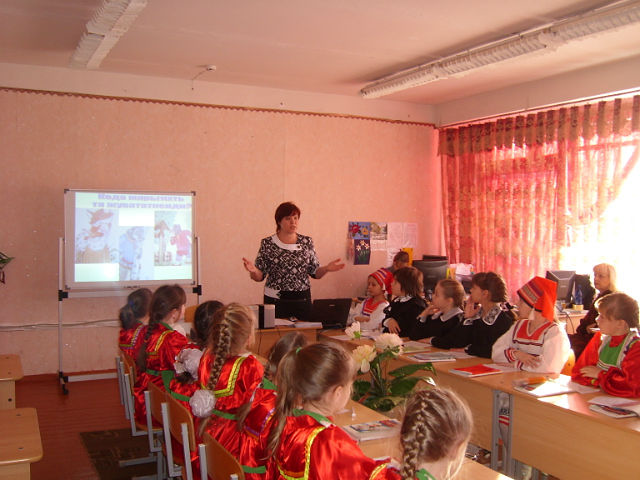 